350505SHaltegriff gerade Basic satiniert, 500 mm Ø 32Art. 350505S AusschreibungstextHaltegriff gerade Basic für bewegungseingeschränkte Nutzer. 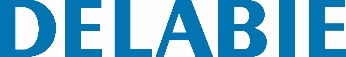 Rohr Ø 32, Mittenabstand 500 mm. Rohr Edelstahl Werkstoff 1.4301 Seidenglanz. Verdeckte Befestigung durch Dreiloch-Wandflansch und Rosette. CE-Kennzeichnung. 10 Jahre Garantie.